E- LEARNING CENTER ESTABLISHED AT COLLEGE LIBRARY, GDC MAHANPURGovernment Degree College Mahanpur activated its e- learning  center (e-resource) at Dr.S. Radhakrishnan library of the college. The e- learning  center is equipped with five computer points with LAN connectivity, moreover the center is provided with online UPS along with hot and cold air conditioning facility. Dr. R K Koul principal of the college inaugurated the browsing center in the presence of College Librarian Mr. Saurabh Dutta, students and staff. He considered it as one of the landmark step for the up-gradation of the college library towards a modern era library and information center. Dr. R K Koul further express his credence that this center will act as a knowledge hub for students from where they can assess the knowledge of whole world and to develop the attitude of research and development.Dr. Balbinder Singh, Dr. Munisha Devi, Prof Arvind Kumar, Mr. Saurabh Dutta. Dr. Sapna Devi and Dr. Parshotam Dass and other staff members were also present on the occasion.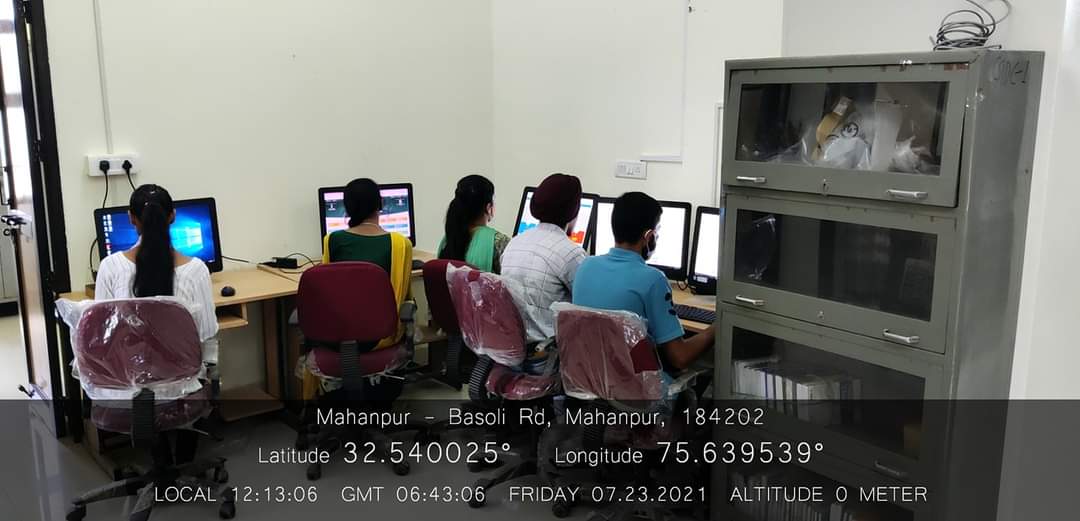 